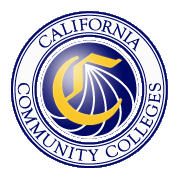 Educational Services and Support DivisionCalifornia Community Colleges CurriculumApril 22, 20229:00 AM – 12:00 PMMINUTESAttendees:ASCCC: Stephanie Curry (co-chair) Michelle Bean, Robert L. Stewart Jr. Nili Kirschner, Mark Osea, Erik Shearer, Randy Beach, Amber Gillis 4CS: Lesley Agostino CCCCIO: Kelly Fowler (co-chair), Marshall Fulbright, Jennifer Vega La Serna, Jennifer Zellet CCCCO: Raul Arambula, Aisha Lowe ACCE: Jan Young CCCCSSO: Alketa Wojcik, Christopher Sweeten SSCCC: Angelica Campos  CCCAOE: Maniphone DickersonGuests: Candice Books, Marc LeForestier Welcome and Attendance The committee was welcomed and attendance was taken Approval of Agenda (attachment)The agenda was approved by consensus Approval of Minutes (attachment):The minutes for March 25, 2022 were approved (Osea, Beach) Update about the in-person June 2022 Meeting (June 8th) The majority of 5C members are able to attend in person on June 8. The consensus was to visit Napa Valley College. The agenda will be explored and the meeting may be expanded past noon. Hy-flex ModalityThere was an ASCCC resolution in fall 2021 to define Hyflex at the system level. CIOs have already started talking about coding and implications.  CSSO’s have been talking about enrollment implications. CVC-OEI is also working on a definition of Hyflex. Questions on if cameras can be required for Hyflex. There is a previous memo on cameras but this needs to be explored with Hyflex in mind.  CCFP (fiscal division) put out a guidance memo (FS 21-09) on what is DE and accounting models to use with Hyflex.Workgroup established to identify research on Hyflex, work with other groups working on Hyflex and address areas of  Current Landscape Analysis DefinitionImplementation professional development CodingNeed for regulatory changes?Volunteers for WorkgroupRobert NiliMark Michelle Maniphone DEIA in COR Regulations Update Mark LeForester has reviewed current draft and is sharing his comments with the CCCCO. Update to 5C in May or June. A broad statement has been added Diversity, equity, and inclusion. The college or district curriculum committee determines that the course treats subject matter with a culturally responsive approach that supports diversity, equity mindedness and inclusion, in ways appropriate to the discipline and course content.Focus of the regulation is to give authority for decisions to the local curriculum committees rather than the CCCCO creating a standard. Review is aligning language to other areas of title 5 including Distance Education and Accessibility standards DEI in Curriculum Model Principles and Practices Update (attachment)The finalized version of this document was attached to the invite to this meeting. The formatted version will be coming out with a joint CCCCO, ASCCC, CCCCIO and SSCCC memo. The Model Practices and Principles framework was introduced at a General Session at ASCCC Spring Plenary and at a Pre-Session at the CCCCIO Conference. Good response at both events.The ASCCC passed a resolution to support the document (3.02 S22) Constituents were encouraged to share with groups and we are happy to support presentations and workshops on the document in summer, fall and ongoing. Hope that the memo will be out early May from Dr. Lowe with the official document Discussion about introducing this document at a system webinar. Perhaps in partnership with IEPI. Kelly, Stephanie Michelle and Aisha will meet to discuss webinar structure for Fall. PCAH Work Group Update Workgroup met to review PCAH last week. Group is currently focusing on reviewing PCAH. Randy is keeping a master copy of the proposed changes Highlighted Areas for review and discussion DEI into PCAH infused into the document Definitions and terms (pg. 33). What is the rational for these definitions. Limited number so what is the intent Discussion over the need to combine relevant areas of credit and noncredit (long term project) CB Codes -09 Student Accountability Model (address E). Need to address with COCI. CB 24 is this credit or noncredit? Articulation Agreement by Major- Course ID and Assist. Written documentation include as validation as demonstration. Apprentice programs can they be done for non CTE can it be transfer? Perhaps the heading is confusing the section. May need to take out headingNeed to review for term vocational as older term – change to career or occupational Sequence of Courses- examples need to be updated with new regulations (lower number of units for certificates)Instructional Domains- Top Code 49. Elementary and Secondary Basic Skills area.  Needs clarification on what qualifies. Do courses beyond Math and English qualify?Short term vocational programs- does not address courses but programs. Needs clarification. Also need a better definition of workforce preparation. How do you identify which is which for coding? CB 22 Noncredit category. Citizenship for Immigrants is it Citizenship or Immigrant Education. May need to change term in Title 5 for “immigrant education”. Need to look at data definition. Need to be changed in other areas of Title 5/Ed Code. Could be updated to eliminate deficit minded language. Need to change data dictionary Definition in Ed Code “Classes and courses for immigrants eligible for educational services in citizenship, English as a second language, and work force preparation classes in the basic skills of speaking, listening, reading, writing, mathematics, decision making and problem-solving skills, and other classes required for preparation to participate in job-specific technical training.” (Ed Code 84757)Add clarification on CDCP coding- noncredit CDCP areas. Define what TOP codes for Certificate of Competency and certificate of completion. Need more clarification on defining certificate types. (noncredit program approval section) Workgroup will continue to meet and make recommendations on areas for review. Update at May meeting. CCCCO Update (Aisha)Ethnic Studies Taskforce – Continue to meet. Reviewing CSU and UC core competencies.  First product will be timeline. Memo to come out this spring. Working on Professional Development opportunities Bachelor’s Degree Programs (BDP)- Working on first group of applications. Working on processes and procedures and infrastructure processes. Working on duplication processes and coordination. Focusing on intersegmental processes. Need to work on processes, COCI, and program review opportunities. 5C Member to the Bachelor’s Degree CCCCO committee will be Kelly Fowler (5C co-chair) Common Course Numbering (CCN) - SOVA working on the landscape analysis (CCCs and National Research). Report should come out in Summer. AB 928 - ICAS is working on the unified GE pattern. Expected draft coming out in late Spring. AB928 intersegmental working committee starting potentially in July will be chaired by CCCCO for first two years.  Pending legislation - AB 1964 Ethnic Studies bill: require one at least C-ID number in the 4 areas of ethnic studies. AB 1705 Equitable Placement: evidence for below transfer level. CCCCO is working with Irwin’s office. Concerns still across system on current version. Some clarification on students not having to take Math and English if not part of program. Keep door open for some basic skills (HS, CTE etc). Requirements for support courses. CCCCO is currently taking a position of support based on revisions. AB 1187 Tutoring: expands tutoring funding to all credit & noncredit courses; support/funding general support in system for this bill Upcoming BOG items- Meeting coming up on May 23, 2022. First read on new regulations for work experience. Erik and Randy are supporting discussions across the field. Discipline lists review will also be at the BOG (Nanotechnology, Asian American Studies, Native American Studies). Employee regulations DEI for second read changes anticipated. Should be an additional 15-day review with updated language. ASCCC Curriculum Institute PlanningStephanie shared the current draft of the ASCCC CI Agenda. Thank you to the many 5C members who volunteered to present. Stephanie will follow up with each of the presenters with more details soon. DEI in Curriculum Model Practices and Principle will be highlighted at the first General Session. Constituency Reports ASCCC: ASCCC Spring Plenary, Presentation on DEI in Curriculum Model Practices and Principles. New resolutions passed in Spring will be brought back to next meeting. 4CS: Will share CI 2022 information on listserv. Encourage specialists to attend.CCCCIO: Conference in April. Michelle, Marshall and Kelly pre-session on DEI Model. Lots of conversation on 1705 and legislation panel.  ALIVE and Dean leadership programs. ACCE: Working with legislators to advocate for noncredit legislative position. Awareness of noncredit issues. Concerns with AB1705. Aisha will come to future board meeting to talk about work experience Title 5 changes. CCCCSSO: Entering graduation season. Excited about on-campus events. Reminder for Black Student success week April 25-29, 2022. Fall Registration already starting. Concerns about decisions on vaccine mandates for fall. Students need to know what will be the requirements. Working with MIS data on student mental health and privacy.  SSCCC: Advocacy on AB 1705. CCCAOE: Spring Conference in Sacramento in April. Distinguished awards for legislators for those who are not returning. Working on Equity, Strong Workforce and Perkins alignment. 